1. Document beheer 1.1 Configuratie beheer 1.2 Distributie lijst Management samenvatting2 Inleiding en achtergrond project 2.1 Achtergrond Het project “automatisering on demand”is mijn afstudeer project. Het project doe ik vanuit het bedrijf waar ik werkzaam ben als System Engineer genaamd, GMT Services. Het opleidingsinstituut waar vanuit ik dit project doe is de Hoge School Utrecht. Hier volg ik de opleiding Systeembeheer duaal.Het project is zoals hierboven genaamd “Automatisering On Demand. GMT Services heeft de laatste jaren een trend zien onstaand waarin bedrijf/klanten hun automatisering deels of soms geheel uitbesteden aan hun IT partner. Vooral als het gaat om complete uitbesteding willen bedrijven hun eigen it apparatuur niet meer op eigen locatie houden maar dit laten plaatsen in een zogeheten datacentre. Zowel voor mij als voor GMT is het van belang om op de hoogte te blijven van alle vernieuwingen en ontwikkelingen op gebeid van ICT. GMT Heeft daarom gevraagd aan mij of ik een afstudeer project wil starten met daarin een verbeter advies voor hun hosting omgeving. Met hierin opgenomen Virtualisatie en flexibele en schaalbare omgevingen.3 Projectdefinitie 3.1 Doelstellingen Na afronding van dit project  moet GMT een compleet advies hebben liggen voor hun nieuwe hosting omgeving zowel functioneel als technisch. Ook zal er een test omgeving moeten staat waarop het e.e.a. getest kan worden. Deze omgeving mag ook gebruik worden voor de presentatie aan het einde van de scriptie.3.2 Resultaten en eindproducten Om het project in goed banen te leiden volgens het PRINCE-2 model. Is het project opgedeeld in verschillende niveaus. Elk niveau heeft zijn eigen deel producten en eind producten. Hieronder is een overzicht gegeven van de eindproducten per niveau3.2.1 Strategisch niveauSchrijven PID.
Blauwdruk van hosting concept, daarin moeten de volgende punten aan bod komen:Schematische voorstelling van het concept.Financiële indicatie van het hosting concept.Verwacht tijdspad van start tot oplevering.Product keuzemogelijkheden.Hoe om te gaan met tijdzones, bijvoorbeeld klanten uit de USA of AustraliëOnderzoeksresultaten en keuzemogelijkheden van de veiligheid en beveiliging:Oplevering van onderzoeksresultaten en uitwerking van minimaal twee opties waaruit gekozen kan worden voor de verbindingen van buiten af.Oplevering van de onderzoeksresultaten en uitwerking van de veiligheid en beveiliging binnen de hosting omgeving.
Onderzoeksresultaten en keuze voor type datamanagement:Wat gaat er opgeslagen worden.Waar gaat het opgeslagen worden.Hoe gaat het opgeslagen worden.Backup en restore oplossing en procedures, dit per contractvorm.Korte beschrijving van de toekomstige acties t.a.v. archivering van data.Korte beschrijving van de toekomstige modellen en contractvormen t.a.v. capaciteitcontracten bijv. XX€ per gigabyte of terabyte.
3.2.2 Tactisch niveauContractvormen voor de hosting:Financiële opbouw van de contractvormen.Hoe verhoudt de fysieke opzet van de oplossing tegen de aangeboden SLA’s.Wat zijn de juridische aspecten.Wat zijn de ontbindende voorwaarden.Looptijden van de contracten.
Overzicht van hosted/hosting producten:Wat zijn de standaard configuraties.Wat zijn de te verkrijgen extra opties per contractvorm.Schematische weergaven van  de hosting oplossing.3.2.3 Operationeel niveauOplevering van een gedetailleerde blauwdruk. Oplevering van detail opzet hoe de hosting opgezet zal worden per contractvorm en aangeboden productenOplevering van een test en acceptatie omgeving op de hostingomgeving van GMT3.3 Kwaliteit Er is een lijst opgesteld van kwaliteitscriteria tijdens de opzet van dit prject. De volgende kwaliteitscriteria zijn van belang voor een goed eind resultaat.De Probleem stelling is duidelijkDe eisen van GMT worden goed in kaart gebrachtEr worde duidelijke blauwdrukken opgeleverd aan de dhr. H. Oosterhof voor goedkeuringEr worden duidelijk Kosten overzichten opgezet.Er worden duidelijk hardware overzichten opgezetEr worden duidelijk Software overzichten opgezetDe keuze voor de huisleveranciers / huismerken moeten in acht genomen worden 3.3.2 AcceptatiecriteriaDe blauwdrukken worden voorzien van duidelijk tekeningen wanneer vereist. Ook zullen deze tekstueel goed onderbouwd zijn. De blauwdrukken zullen goed gekeurd worden door Dhr. H. Oosterhof alvorens er verder gegaan kan worden met de volgende fases in het project.
De financiële indicaties worden doorgesproken met Dhr.H. Oosterhof en de Dhr.P. Hoekzema. Op aanvraag van deze twee heren kunnen er dan aanpassingen en verduidelijking worden gemaakt in de overzichten. Als deze overzicht zijn goed gekeurd mag het project vervolgd worden.
De oplevering van het concept automatisering on demand zal moeten worden voorzien van de volgende items.Duidelijk Visio tekeningDuidelijk onderbouwing van tekeningenDuidelijk kosten overzichtenVerschillende contracten en aspecten hiervan.
Er zal een test en acceptatie rapport worden opgeleverd van e test omgeving.3.4 Scope In dit project word een compleet advies aangedragen voor de opzet van de nieuwe hosting omgeving van GMT Services. Dit zal zowel technisch als functioneel zijn. Dit project zal gevolgen hebben voor de financiële investeringen en winst van GMT services. Er zullen producten aan het portfolio toegevoegd gaan worden die maandelijkse inkomsten gaan generen.Om de prioriteiten van dit project goed in kaart te brengen zal er gebruik gemaakt gaan worden van de zogeheten  MoSCoW. Deze methode gaat uit van een viertal punten die gebruik worden al prioriteitsindicatoren.Must have (gegarandeerd opgeleverd)Should have (Noodzakelijk, maar een tijdelijke oplossing is acceptabel)Could have (Duidelijke toegevoegde waarde, maar niet noodzakelijk)won’t have now (Er wordt rekening mee gehouden dat dit later toegevoegd kan worden)Op de volgende pagina is een overzicht gemaakt van de MoSCow per niviea.3.5 Communicatieplan Om dat er tijdens dit project meerdere partijen zijn die de vorderingen en verloop van het project willen monitoren word er een communicatie plant opgezet. Er zal in dit plen gebruik gemaakt gaanworden van de volgende communicatie mogelijkhedenTelefonisch contactE-mail ContactAfspraken op locatieOf in IT termen ook wel ouderwets genaamd: Traditionele post door de brieven bus.Het inleveren van deze scriptie zal op locatie worden gedaan in Utrecht bij de Hoge School utrecht.Op de volgende pagina is een communicatieplan weergegeven.3.6 Randvoorwaarden Student, bedrijfsbegeleider en docent begeleider zijn gedurende de gehele projectperiode beschikbaar op afgesproken momenten.Er moet tijd beschikbaar zijn voor mij bij GMT services.Klanten en leveranciers mogen vrij benaderd worden.Medewerkers van GMT services zijn beschikbaar voor overleg of ondersteuning.Er is hardware beschikbaar op het moment dat er gestart word met de oplevering van de test omgevingDe scriptie wordt 17 augustus 2010 ingeleverd op de HU in Utrecht.3.7 Beperkingen • De operationele bezetting van dit project bestaat uit één persoong, Mike Maassen.• De scriptie wordt uiterlijk 17 augustus 2010 ingeleverd op de HU.• op 17 augustus 2010 moet ook het project afgerond zijn.3.8 Relaties met andere projecten Er zijn geen relaties met ander project bekend tijdens het schijven van deze PID. Wel is Mike Maassen in dienst op basis van 36 uur bij GMT services. Er zal we rekening gehouden moeten worden dat er ook gewoon werk op de plank ligt.4 Initiële business case 4.1 Redenen GMT signaleert een trend dat bedrijven haar automatisering meer en meer op een andere manier willen inrichten. Het hosten van informatiesystemen levert voor bedrijven voordelen op zoals flexibiliteit, continuïteit en veiligheid. Daarnaast zijn de kosten beter inzichtelijk. GMT speelt hier op in door hun product-portfolio uit te breiden met hosting.De globale probleem omschrijving:De klant wil een bedrijfszekere omgeving.De klant wil de focus op haar eigen kerntaken behouden.De klant wil minder of geen investeringen meer in ICT kennis doen.De klant wil haar kosten inzichtelijk hebben op één factuur.De klant wil het door een andere partij laten onderhouden.Naast bovenstaande redenen wil GMT Services ook op de hoogte blijven van de laatste technologieën en trends. Er word steeds meer gevraagd naar Colocation en hosting. GMT wil de klant gaan voorzien in deze behoeft en willen dit op een flexibele en overzichtelijke manier aan de klant gaan aanbieden. Er zal gebruik gemaaktgaan worden van server virtualisatie aangezien GMT hier goede ervaringen meet heeft en we op deze manier een flexibele en schaalbare omgeving creëren. 4.2 Opties 4.2.1 ColocationDe hosting variant “Colocatie” is het hosting model voor het afnemen van alleen een rack of een aantal u en daarbij een internet voorziening. Ook kan hier eventueel een back-up voorziening bij worden opgenomen in het contract. Verder zal deze contractvorm geen beheer/onderhoud omvatten aan de door de klant geplaatste systemen. De klant doet dit zelf.Wel zal er in het contract met de back-up optie een kleine beheer fee worden gevraagd maar hier word dieper op in gegaan in het volgende hoofdstuk4.2.2 outsourcingDe hosting variant “outsourcing” is het hosting model voor het afnemen van een complete werkomgeving voor bedrijven.De omgeving is bedoeld om het zogeheten Automatisering on Demand model van GMT te versterken. De omgeving is zo danig opgezet dat er binnen een aanziebare korte tijd een klant toegevoegd kan worden en al gebruik kan gaan maken van de basis faciliteiten van de omgeving.4.3 Project KostenDe kosten van dit project zullen duidelijk worden gesteld tijdens de onderzoeken. De meest tijd zal in mijn eigen tijd worden besteed aangezien er ook een normale werk week is.  Één keer in de twee weken zal er contact zijn met Henk Oosterhof a 2 uur. Deze kosten zullen nog opgesomd worden.De overige project kosten zullen worden gegenreerd aan de hand van de onderzoeken tijdens de duur van de scriptie. Dit is ook een vast onderdeel bepaald door Henk Oosterhof. 4.4 BatenNa de uitvoering van deze scriptie en onderzoeken zal er een rapport op tafel liggen met een compleet advies en technische opzet voor de hosting oplossingen van GMT Services.Hierin zullen ook een aantal strategische adviezen zitten die tot klant vermeerdering kunnen leiden.Als GMT akkoord gaat met de voorgesteld hosting oplossingen kan er binnen een korte termijn een start gemaakt worden die leidt tot de oplevering van dit project.5 ProjectorganisatiestructuurIn dit hoofdstuk zal een overzicht worden gegeven van de projectorganisatie van het afstudeerproject. Er is een stroomdiagram bijgevoegd die verduidelijking moet geven. Ook zullen er twee schema’s worden bijgevoegd die overzicht zullen geven van de stuurgroep en projectgroep.Mijn Taken:Consultant.Onderzoeker.Engineer.Tester.Tijdens de afstudeeropdracht zal ik begeleid worden door de project manager van GMT Services. Zijn naam is Dhr. H. Oosterhof. Hij zal mij ondersteunen en begeleiden tijdens het onderzoek van de diensten, kosten en contracten dat ik ga uitvoeren. Er zal veel overleg en samenwerking met hem plaatsvinden om belangenverstrengeling te voorkomen. Ook word er op deze manier voor gezorgd dat de plannen wel binnen de kaders van GMT Services blijven.Zie volgende pagina voor een overzicht van de stuurgroep en projectgroep.6 Initiële projectplanning Deze initiele project planning geeft aan wat er wanneer en aan wie word opgeleverd en overgedragen. Deze planning kan in de loop van het project worden aangepast en bijgesteld op basis van de ervaringen en tijdspaden.6.1 Aanpak en fasering De opdracht zoals deze is gedefinieerd aan het begin van het project, is onder verdeeld in verschillende fases om het project goed onder controle te kunnen houden. De volgende fases zullen het project beslaan.Fase 1 – Opstarten van het projectFase 2 – Initiëren van het projectFase 3 – Strategische positie virtualisatieFase 4 – Tactische positie virtualisatieFase 5 – Operationele positie virtualisatieFase 6 – Afsluiten van het project6.2 Fase 1: Opstarten van het project Deze fase is bedoeld om een start te maken met het project en een goed fundering te leggen waarop het project gebouwd kan worden.  Hierin  word onder anderen opgenomen; het verzamelen van de goede informatie voor de start, opstellen van het afstudeervoorstel.Loopt van … t/m ….Aan het einde van deze fase worden de volgende onderdelen opgeleverd.Definitief AfstudeervoorstelAanvraag goedkeuring afstudeer opdrachtEigen werkplekVerwerken van essenties in scriptie6.3 Fase 2: Initiëren van het project In deze fase word de definitieve opdrachtomschrijving uitgewerkt in het Project Initation Document. Aan het eind van deze fase zal er duidelijk zijn wat de opdracht precies inhoudt en wat er verwacht gaat worden.Loopt van … t/m ….Aan het einde van deze fase worden de volgende onderdelen opgeleverd.
PID(Project Initiation Document)Afstudeer contract getekend en afgeleverd bij betrokken partijenOverleggen over beschikbaarheid van benodigd hedenVerwerken van essenties in scriptie6.4 Fase 3: Strategische positie Automatisering on demandIn deze fase zullen de genoemde punten in Hoofdstuk 3 worden uitgewerkt en opgeleverd. Deze zullen worden doorgesproken met dhr. H. Oosterhof.Loopt van … t/m ….Aan het einde van deze fase worden de volgende onderdelen opgeleverd.Blauwdruk van hosting concept, daarin moeten de volgende punten aan bod komen:Schematische voorstelling van het concept.Financiële indicatie van het hosting concept.Verwacht tijdspad van start tot oplevering.Product keuzemogelijkheden.Hoe om te gaan met tijdzones, bijvoorbeeld klanten uit de USA of AustraliëOnderzoeksresultaten en keuzemogelijkheden van de veiligheid en beveiliging:Oplevering van onderzoeksresultaten en uitwerking van minimaal twee opties waaruit gekozen kan worden voor de verbindingen van buiten af.Oplevering van de onderzoeksresultaten en uitwerking van de veiligheid en beveiliging binnen de hosting omgeving.
Onderzoeksresultaten en keuze voor type datamanagement:Wat gaat er opgeslagen worden.Waar gaat het opgeslagen worden.Hoe gaat het opgeslagen worden.Backup en restore oplossing en procedures, dit per contractvorm.Korte beschrijving van de toekomstige acties t.a.v. archivering van data.Korte beschrijving van de toekomstige modellen en contractvormen t.a.v. capaciteitcontracten bijv. XX€ per gigabyte of terabyte.
Onderzoeksresultaten van keuzen voor Opensource of Microsoft:Prijs/kwaliteitsverhouding en onderhoud voor desktops.Prijs/kwaliteitsverhouding en onderhoud voor Servers.Opensource of Microsoft.
Verwerken van essenties in scriptie6.5 Fase 4: Tactische positie  Automatisering on Demand In deze fase zullen de genoemde punten in Hoofdstuk 3 worden uitgewerkt en opgeleverd. Deze zullen worden doorgesproken met dhr. H. Oosterhof.Loopt van … t/m ….Aan het einde van deze fase worden de volgende onderdelen opgeleverd.Contractvormen voor de hosting:Financiële opbouw van de contractvormen.Hoe verhoudt de fysieke opzet van de oplossing tegen de aangeboden SLA’s.Wat zijn de juridische aspecten.Wat zijn de ontbindende voorwaarden.Looptijden van de contracten.
Overzicht van hosted/hosting producten:Wat zijn de standaard configuraties.Wat zijn de te verkrijgen extra opties per contractvorm.Schematische weergaven van  de hosting oplossing.Verwerking van essenties is Scriptie6.6 Fase 5: Operationele positie Automatisering on DemandIn deze fase zullen de genoemde punten in Hoofdstuk 3 worden uitgewerkt en opgeleverd. Deze zullen worden doorgesproken met dhr. H. Oosterhof.Loopt van … t/m ….Aan het einde van deze fase worden de volgende onderdelen opgeleverd.Oplevering van een gedetailleerde blauwdruk. Oplevering van detail opzet hoe de hosting opgezet zal worden per contractvorm en aangeboden productenOplevering van een test en acceptatie omgeving op de hostingomgeving van GMTVerwerking van essenties is Scriptie6.7 Fase 6: Afsluiten van het project In deze fase zal het project afgesloten worden nadat alle handelingen zijn afgerond en er een check, check, double check is gedaan. Het gehele project word nog een keer doorlopen en nagelezen door medere partijen om schijf en grammatica fouten te voor komen. Ook zal er een onafhankelijk technicus naar kijken en eventuele op of aanmerkingen aanleveren. Deze zullen indien nodig nog verwerk worden.Loopt van … t/m ….Aan het einde van deze fase worden de volgende onderdelen opgeleverd.Afronden en Inleveren scriptiePresentatie voor verdediging scriptieEvaluatie hoe het project verlopen isProject afgelsotenafgestudeerd6.8 Projectplanning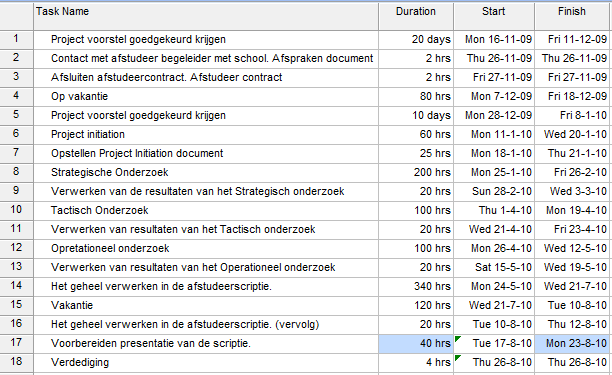 6.9 Projectactiviteiten 6.11 Benodigde hulpbronnen/resources 7 Beheersingsmechanismen In dit hoofdstuk word een overzicht gegeven van de beheermechanismen die ingebouwd zijn in het project. Deze zijn in het leven geroepen om het project beheersbaar te houden voor zowel de uitvoerende als de project leiding.7.1 Toleranties De toleranties zijn bepaald in overleg met de Dhr. H. Oosterhof. Hieronder is een overzicht gegeven van de toleranties voor dit project. Deze toleranties zijn bepaald zodat er tijdens het project nog bijgestuurd kan worden indien dat nodig is.7.2 Uitzonderingsprocedure (‘Management by Exception’) Deze uitzonderingsprocedure word ingezet om het moment dat één van de fase van het project niet binnen de tolerantie grenzen zullen vallen. Op het moment dar de project manager aan de hand van de verkregen informatie vermoed dat dit het geval is, zal deze hier melding van maken aan mij of de HU begeleider Dhr. H. Beerlage. In overleg met de begeleider zal er besproken worden of het nodig is om actie te onder nemen. Een van de volgen actie zal dan in werking gezet worden.Er word door de stuurgroep maatregelen getroffen om het probleem op te lossen.Er word besloten dat er geen actie ondernomen word aangezien er vermoed word dat de .tolerantie grenzen niet in gevaar gebracht zullen worden.De toleranties worden verruimt.er worden concessies gedaan ten aanzien van tijd, geld, kwaliteit of omvang van het op te leveren resultaat.8 Projectrisico’s In dit hoofdstuk worden de project risico’s in kaart gebracht. Deze zullen in een tabel weergegeven worden. Dit tabel zal het risico item voorzijn van een aantal punten en aan de hand van deze punten de impact bepalen.Leganda:Risico:		Omschrijving van het risicoKans: 		Waarschijnlijkheid dat dit risico optreed, 1= gering, 4 = hoogImpact: 	Impact van het risico op het project, 1= gering, 4 = hoogPrioriteit: 	Kans x impactMaatregel: 	Beschrijft per risico de passende tegenmaatregelen:VersieStatusDatumAutuerAangebrachte wijzigingen1.0Concept01-05-10Mike Maassen Opzet van het Document1.2 Concept14-06-10Mike Maassen Aanpassing van het document na aanvraag van uitstel1.3Concept26-06-10Mike MaassenAanpassingen gedaan1.4Definitief11-08-10VersieDatumNamen1.001-05-10Mike Maassen1.214-06-10Mike Maassen1.326-06-10Mike MaassenActiviteitResultaatGeschatte Uren1Project voorstel goedgekeurd krijgen. 402Contact met afstudeer begeleider met school. Afspraken document  23Afsluiten afstudeercontract. Afstudeer contract  24Project initiatie.  405Opstellen Project initiatie document. Project initiatie document  206Onderzoek strategische positie Automatisering on Demand.
(zie Op te leveren producten) 2007Het verwerken van deze resultaten. 25840 Onderzoek tactische invulling Automatisering on Demand.
(zie Op te leveren producten) 1009Het verwerken van deze resultaten.  1510Onderzoek operationele invulling Automatisering on Demand.
(zie Op te leveren producten) 34011Het verwerken van deze resultaten.  1512Collega’s informeren over resultaten van mijn onderzoek. Kennis overdracht  413Het geheel verwerken in de afstudeerscriptie.  34014Voorbereiden presentatie van de scriptie.  4015Afronding en buffertij om puntjes op die i te zetten.  12016Presenteren scriptie aan afstudeer commissie  4TotaalAfgestudeerd1307Must HaveShould HaveCould HaveWon’t HaveStrategisch niveauBlauwdruk van hosting concept, daarin moeten de volgende punten aan bod komen:Schematische voorstelling van het concept.XFinanciële indicatie van het hosting concept.XVerwacht tijdspad van start tot oplevering.XProduct keuzemogelijkheden.XHoe om te gaan met tijdzones, bijvoorbeeld klanten uit de USA of AustraliëXOnderzoeksresultaten en keuzemogelijkheden van de veiligheid en beveiliging:Oplevering van onderzoeksresultaten en uitwerking van minimaal twee opties waaruit gekozen kan worden voor de verbindingen van buiten af.XOplevering van de onderzoeksresultaten en uitwerking van de veiligheid en beveiliging binnen de hosting omgeving.XOnderzoeksresultaten en keuze voor type datamanagement:Wat gaat er opgeslagen worden.XWaar gaat het opgeslagen worden.XHoe gaat het opgeslagen worden.XBackup en restore oplossing en procedures, dit per contractvorm.XKorte beschrijving van de toekomstige acties t.a.v. archivering van data.XKorte beschrijving van de toekomstige modellen en contractvormen t.a.v. capaciteitcontracten bijv. XX€ per gigabyte of terabyte.XOnderzoeksresultaten van keuzen voor Opensource of Microsoft:Prijs/kwaliteitsverhouding en onderhoud voor desktops.XPrijs/kwaliteitsverhouding en onderhoud voor Servers.Opensource of Microsoft.XTactisch niveauContractvormen voor de hosting:Financiële opbouw van de contractvormen.XHoe verhoudt de fysieke opzet van de oplossing tegen de aangeboden SLA’s.XWat zijn de juridische aspecten.XWat zijn de ontbindende voorwaarden.XLooptijden van de contracten.XMust HaveShould HaveCould HaveWon’t HaveOverzicht van hosted/hosting producten:Wat zijn de standaard configuraties.XWat zijn de te verkrijgen extra opties per contractvorm.XSchematische weergaven van  de hosting oplossing.XOperationeel niveauOplevering van een gedetailleerde blauwdruk. XOplevering van detail opzet hoe de hosting opgezet zal worden per contractvorm en aangeboden productenXOplevering van een test en acceptatie omgeving op de hostingomgeving van GMTXWatDoor wieVoor wieHoeFrequentieVoortgangs overleg GMTMike MaasenHenk OosterhofMike MaassenOp locatie / Telefoon 1 keer in de 2 wekenVoortgangs overleg HUMike MaasenHarry BeerlageMike MaassenOp locatie/ e-mailOp aanvraaagAfstudeer contractenMike MaasenHenk OosterhofHarry BeerlageAfstudeer AdministratieMike MaassenHarry BeerlageHUOp locatieÉénmaligBedrijfsbezoekHarry BeerlageMike MaassenHUOp locatieÉénmaligTussentijdse versie/documenten opleveren Mike MaassenHenk OosterhofMike Maassene-mail1 keer in de 2 wekenOpleveringdeelrapportStrategisch niveauMike MaassenHenk OosterhofMike Maassene-mailAan het einde van OpleveringdeelrapportTactisch niveauMike MaassenHenk OosterhofMike Maassene-mailOpleveringdeelrapportOperationeel niveauMike MaassenHenk OosterhofMike Maassene-mailTussentijdse versie/documenten opleverenMike MaassenMike MaassenHarry BeerlageHUe-mail / op locatieScriptie inleverenOp locatieAfstudeerzittingOp locatieSamenstelling StuurgroepRolNaam / NameVerantwoordelijkhedenOpdrachtgeverHenk Oosterhof Namens GMT Services• Eindverantwoordelijk voor het project• Eigenaar van de Business Case• Besluitvorming stuurgroep• Accorderen van ingezonden stukken.ConsultantMike Maassen• Ontwerper van de mgevingenOpzet blauwdrukkenResearcherMike MaassenVerantwoordelijk voor gedegen onderzoeken tijdens scriptie.EgineerMike MaassenOpzetten van de omgeving zoals deze beschreven word in het project.TestersMike Maassen Henk Oosterhof• onderzoeken van de gewenste uitkomsten van het project• De opgeleverde producten komen overeen met de behoeften en de verwachte baten van de gebruikers binnen de kaders van de Business Case.Project borgingMike MaassenHenk Oosterhof• Controleren of er aan afspraken is voldaan.• Monitoren van van het project en de opgeleverde producten.• Verzekeren dat het project conform de afspraken wordt uitgevoerd• Monitoren van de Business CaseSamenstelling Project groepRolNaam / NameVerantwoordelijkhedenProject ManagerMike Maassen / Henk Oosterhof op de achtergrond• Dagelijks management van het project• Opleveren diverse producten• Zorgen dat opgeleverde producten voldoen aan de vereiste kwaliteit.• Het afleveren van een eindproduct dat in staat is om de baten zoals beschreven in de Business Case tehalen.• Het opstellen van diverse managementproducten.• Rapporteert aan de stuurgroep.• Communicatie naar alle betrokkenen binnen het project en de gerelateerde projecten.• Bewaken dat kwaliteitscontroles plaatsvinden conform de afspraken en indien nodig escaleren.Project groepProject groep;Mike MaassenHenk OosterhofHarry BeerlageProject groep.ActiviteitResultaatGeschatte Uren1Project voorstel goedgekeurd krijgen. 402Contact met afstudeer begeleider met school. Afspraken document  23Afsluiten afstudeercontract. Afstudeer contract  24Project initiatie.  405Opstellen Project initiatie document. Project initiatie document  206Onderzoek strategische positie Automatisering on Demand.(zie Op te leveren producten) 2007Het verwerken van deze resultaten.  25840 Onderzoek tactische invulling Automatisering on Demand.(zie Op te leveren producten) 1009Het verwerken van deze resultaten.  1510Onderzoek operationele invulling Automatisering on Demand.(zie Op te leveren producten) 34011Het verwerken van deze resultaten.  1512Collega’s informeren over resultaten van mijn onderzoek. Kennis overdracht  413Het geheel verwerken in de afstudeerscriptie.  34014Voorbereiden presentatie van de scriptie.  4015Afronding en buffertij om puntjes op die i te zetten.  12016Presenteren scriptie aan afstudeer commissie  4TotaalAfgestudeerd1307WatWieBeschikbaarheideisenFeedback HUHarry BeerlageÉénmaal per maandOndersteuning HUHarry BeerlageÉénmaal per maandFeedback GMTHenk OosterhofÉénmaal twee wekelijksOndersteuning GMTHenk OosterhofÉénmaal twee wekelijksInterview/uitlegGMT collega’sOp aanvraagKlant interviewsGMT KlantenOp aanvraagWatBijstellingDoorlooptijd-10% / +5%Kosten-20% / +10%Uren-10% / +10%Scope-10% / +20%Kwaliteit-5% / +5%RisicoKansImpactPrioRisicobeperkende  en risico aansluitende maatregelZiekte Projectleiden (Mike Maassen)248Risico gebieden waar ziekte heerst mogelijkvermijdenZiekte (Henk Oosterhof)236Risico gebieden waar ziekte heerst mogelijkvermijdenZiekte Collega’s GMT224Risico gebieden waar ziekte heerst mogelijkvermijdenZiekte Opdracht gever (Henk Oosterhof)224Risico gebieden waar ziekte heerst mogelijkvermijdenAfwezigheid Leveranciers224Risico gebieden waar ziekte heerst mogelijkvermijdenWijzigende Scope339Vasthouden aan vooraf bepaalde scope.Wijzigingen pas na goedkeuring, planningaanpassenBereikbaarheid Beslissingsbevoeden236Duidelijke afspraken over beslissingsmomenten.